Всероссийские соревнования «Северная Пальмира»Открытый Чемпионат Санкт-Петербурга по бодибилдингу и фитнесу Санкт-Петербург, 04 – 06 октября 2024Цели и задачиСоревнования проводятся с целью популяризации и развития бодибилдинга и фитнеса, как наиболее эффективных средств оздоровления населения, повышения мастерства участников, выявления лучших спортсменов для комплектования сборной команды Санкт-Петербурга для участия в Чемпионате России в г. Екатеринбурге 24-28 октября 2024г.Сроки, место и порядок проведенияСоревнования будут проходить 05 – 06 октября 2024 года в «Лахта Холл» по адресу: Санкт-Петербург, Приморский пр., дом 80, корпус 1 (станция метро «Беговая»). Комиссия по допуску (взвешивание, измерение роста) будет проходить 04 октября 2024 года в ЦФКиС «Нарвская застава» стадион «Шторм» по адресу: пр. Народного ополчения, 24 (станция метро «Ленинский проспект»).04.10.2024 (пятница) 1100 – 2000           Комиссия по допуску (взвешивание, измерение роста и оплата взносов – см.Расписание).05.10.2024 (суббота) 1100 – 2200     1100    Конкурс Пляжный бодибилдинг – «дебют» - абсолютная категорияБодибилдинг – юноши (абс.категория), юниоры (75, +75 и абс. первенство)Пляжный бодибилдинг юниоры и мастера - абс.категорииБодибилдинг – мастера (40-49 лет: 90, +90кг; 50-59 лет – абс.кат; ст.60 лет – абс.кат.),                                                                           и абс.первенство среди всех категорий мастеровФитнес – мужчины – абсолютная категорияБодибилдинг – женщины – абсолютная категорияВелнес-фитнес - женщины – абсолютная категорияБодифитнес – женщины (163см, 168см, +168см и абс. первенство), мастера – абс.кат.Пляжный бодибилдинг - мужчины (176см, 182см, +182см и абс. первенство)Классический бодибилдинг – мужчины (175см, 180см, +180см и абс. первенство)Конкурс Фит-модель – женщины (166см, +166см и абс. первенство), мастера – абс.кат.            Атлетик – мужчины (175см, +175см и абс. первенство)Артистический фитнес – абсолютная категорияАтлетический бодибилдинг – абсолютная категорияФит-пары - абсолютная категория06.10.2024 (воскресенье) 0900 – 1800Первенство по детскому фитнесу – Фитнес: юноши, девочки: до 11, 12 и до 15 летФитнес – юниорки – абс.категорияКонкурс Фитнес-бикини – «дебют» (166см, +166см и абс. первенство)Фитнес-бикини   – юниорки» (166см, +166см и абс.первенство)                            – мастера (35-39 лет и 40 лет – все абс.кат.) и абс.первенство                            – женщины (160см, 163см, 166см, 169см, 172см, +172см)	Бодибилдинг - мужчины (70кг, 75кг, 80кг, 85кг, 90кг, 95кг, 100кг, +100кг).	          1800-2100       Финальное шоу «Северная Пальмира»               Акробатический фитнес – женщины - абсолютная категория          Артистик модель - абсолютная категория          Фитнес-бикини – абс.пер-во среди чемпионок  и приглашенных тренерским советом ФББ              СПб призерок ростовых кат.: 160см, 163см, 166см, 169см, 172см, +172см.           Бодибилдинг (мужчины) – абс.пер-во среди чемпионов и приглашенных тренерским            советом ФББ СПб призеров весовых кат.: 70кг, 75кг, 80кг, 85кг, 90кг, 95кг, 100кг, +100кг.                                                                  – 2 –	3.     Руководство соревнованиямиОбщее руководство подготовкой к соревнованиям осуществляет оргкомитет при поддержке Федерации бодибилдинга Санкт-Петербурга (ФББ СПб). Непосредственное руководство соревнованиями возлагается на ГЛАВНУЮ судейскую коллегию ФББ СПб.Главный судья 		      -  судья в/к ВИШНЕВСКИЙ А.В.Пред.судейской коллегии  -  судья в/к ВЫСОКОВ А.Л.Зам.пред.суд. коллегии      -  судья в/к ЕРШОВ П.А.Главный секретарь	      -  судья в/к Михайлова Н.В.Зам.гл.секретаря		      -  судья 3к ГЕРАСИМОВА Е.В.Судьи-комментаторы 	      -  Д.КРЫЛОВ, З.РУДЕНКО4.    Участники соревнованийК соревнованиям допускаются спортсмены 12ти возрастных групп: девочки до 11 лет (2013 г.р. и ранее),  девочки до 12 лет (2012 г.р.), девочки до 15 лет (2011-2009 г.р.), юноши до 18 лет (2006 г.р. и ранее), юниоры до 23 лет (2005–2001 г.р), и юниорки до 23 лет (2008-2001 г.р.), взрослые – старше 23 лет (2001 г.р. и ранее), ветераны/мастера (женщины) – 35-39 лет (1989-1985 г.р.) и старше 40 лет (1984 г.р. и ранее), ветераны/мастера (мужчины) – 40-49 лет (1984-1975 г.р.), 50-59 лет (1974-1965 г.р.) и старше 60 лет (1964 г.р и ранее). Возраст определяется по году рождения.В бодибилдинге Юноши и ЖЕНЩИНЫ соревнуются в абсолютных категориях; юниоры соревнуются в категориях 75, +75 кг и в абсолютном первенстве; МАСТЕРА соревнуются в категориях 40-49 лет: 90кг, +90кг; 50-59 лет и старше 60 лет и в абсолютном первенстве среди этих возрастных категорий; Мужчины соревнуются в категориях: 70, 75, 80, 85, 90, 95, 100, +100 кг и в абсолютном первенстве.В классическом бодибилдинге МУЖЧИНЫ соревнуются в категориях 175см, 180см, +180см и в абсолютном первенстве.В акробатическом фитнесе ДЕВОЧКИ соревнуются среди 11 лет, 12 лет, 15 лет, а ЮНОШИ, юниорки, женщины и мужчины соревнуются в абсолютных категориях. В артистическом фитнесе женщины соревнуются в абсолютной категории (двойное участие в акробатическом фитнесе и в артистическом фитнесе запрещено!)В бодифитнесе МАСТЕРА соревнуются в абсолютной категории; женщины соревнуются в категориях: 163, 168, +168см и в абсолютном первенстве.В фитнес-бикини ЮНИОРКИ соревнуются в категориях: 166см и св.166см и в абсолютном первенстве; МАСТЕРА соревнуются в категориях: 35-39 лет и старше 40 лет – все в абсолютных категориях, и в абсолютном первенстве среди этих возрастных категорий; женщины соревнуются в категориях: 160см, 163см, 166см, 169см, 172см, +172см и в абс.первенстве. В конкурсной категории фитнес-бикини Дебют соревнуются впервые участвующие спортсменки в категориях: 166см и св.166см  (см. Правила ниже) и в абсолютном первенстве.В пляжном бодибилдинге ЮНИОРЫ и МАСТЕРА соревнуются в абсолютных категориях, МУЖЧИНЫ соревнуются в категориях: 176см, 182см, +182см и в абс.первенстве.В конкурсной категории пляжный бодибилдинг Дебют соревнуются впервые участвующие спортсмены в абсолютной категории (см. Правила ниже).В атлетик МУЖЧИНЫ соревнуются в категориях: 175см, +175см и в абсолютном первенстве.В атлетическом бодибилдинге МУЖЧИНЫ соревнуются в абсолютной категории.В велнес-фитнес ЖЕНЩИНЫ соревнуются в абсолютной категории.           Соревнования в конкурсной категории (без очков в командный зачёт) проводятся среди Фит-модель МАСТЕРА в абсолютной категории; ЖЕНЩИНЫ: 166см и св.166см и в абсолютном первенстве.           Соревнования в конкурсной категории (без очков в командный зачёт) проводятся среди Фит-пар – в абсолютной категории.Соревнования в конкурсной категории (без очков в командный зачёт) проводятся среди Артистик модель – в абсолютной категории.           Правила соревнований в вышеуказанных дисциплинах – на сайте www.fbbr.org.ВНИМАНИЕ! Количество категорий может быть пересмотрено судейской коллегией в зависимости от количества заявленных участников, если менее пяти человек в категории, то категории будут объединены либо при большом количестве участников разделены.Спортсмены соревнуются в 58 категориях и в 12 абсолютных первенствах.  - 3 -Спортсмены могут заявляться в несколько дисциплин и категорий, в случае соответствия росто/весовым ограничениям, по желанию и при дополнительном стартовым взносе: 1750руб - предварительная оплата на платформе fbbr.online по 01.10.2024, 2000руб – в день регистрации 04.10.2024! Доп.взнос за экстра-категорию не возвращается!Спортсменам МУЖЧИНАМ и ЮНИОРАМ в бодибилдинге, занявшим в течение предыдущего соревновательного года призовые места на Кубке и/или чемпионате Санкт-Петербурга и России, при взвешивании на данных соревнованиях дается провес: 1 место-3 кг, 2 место-2 кг, 3 место-1 кг, а ЮНОШАМ в бодибилдинге, МУЖЧИНАМ в классическом бодибилдинге, атлетик соответственно: 1,5 кг, 1,0 кг и 0,5 кг. Судьи на инструктаже и жеребьевке должны предоставить квалификационную книжку спортивного судьи с обязательным посещением судейского семинара, который состоится 31.08.2024 в 15.30 в гостинице «Россия», КЗ «Екатерининский» (пл.Чернышевского, 11).Всероссийские соревнования по фитнес-челлендж – 05 октября 2024г. Регистрация участников 05.10.2024 с 10.00 до 12.00 в «ЛАХТА ХОЛЛ». Начало соревнований – с 13.00. Участие без стартового взноса, при наличии членского билета ФББ СПб (вступительный взнос – 2000руб на год, продление – 1300руб на год).Экстра-делегаты могут приобрести у организаторов соревнований браслет стоимостью 5000руб, который дает право посещать соревнования в течении 2х дней, в том числе с проходом в закулисную зону.5. Заявки на участиеДля участия в Соревнованиях обязательно прохождение он-лайн обучения на сайте Русада с получением сертификата: https://course.rusada.ru/ (за 2024г).Подача заявок для спортсменов на участие в Соревнованиях возможна на онлайн-платформе ФББР – www.fbbr.online. Любой спортсмен самостоятельно регистрируется на указанном сайте, заполняя все необходимые поля анкеты с подачей заявки на Соревнования. Далее заявка должна быть подтверждена руководством региональной федерации бодибилдинга, в которой состоит спортсмен. После одобрения заявки на электронную почту поступит подтверждение и будет открыт доступ для онлайн оплаты членских и целевых (стартовых) взносов со скидкой.Заполненную анкету можно распечатать в зоне регистрации спортсменов, без необходимости ее повторного заполнения. В анкете будет стоять отметка об онлайн оплате взносов.          Окончательная заявка (образец ниже) от команд, заверенная врачом, предоставляется на комиссии по допуску 04 октября 2024г (на бланке организации, с печатью и подписью руководителя организации или лица, его замещающего, с указанием Ф.И.О, должности и контактного телефона, уполномоченных представлять команду)Решение о допуске для участия в Соревнованиях принимает Комиссия по допуску спортсменов. Участники соревнований должны иметь паспорт, страховку от нечастных случаев, качественную фонограмму выступления на флэш-носителе, и медицинскую справку для выступающих в личном зачете (ОБЯЗАТЕЛЬНОЕ УСЛОВИЕ, иначе допуска к соревнованиям НЕ БУДЕТ).             К участию в соревнованиях допускаются команды атлетических клубов и спортсмены, занимающиеся самостоятельно, при обязательном членстве в ФББ СПб. Членство ФББ СПб оформляется на 1 год для лиц старше 16 лет - 2000 руб. (при вступлении выдается членский билет и значок). Продление членства – 1300 руб в год (при обязательном предъявлении членского билета). Оплата членского взноса для спортсменов осуществляется онлайн на платформе fbbr.online по 01.10.2024 включительно, либо на регистрации участников 04.10.2024г. Членские взносы не возвращаются!         Каждый участник СОРЕВНОВАНИЙ старше 16 лет оплачивает целевой (стартовый) взнос, который идёт на уставную деятельность ФББ СПб. Оплата стартового взноса для спортсменов осуществляется онлайн на платформе fbbr.online включительно по 01.10.2024 со скидкой - 3500 рублей, либо в день регистрации участников 04.10.2024 - 4000 рублей.Финальный день онлайн оплат – 01.10.2024. - 4 -Иногородние спортсмены должны быть действующими спортсменами ФББР и иметь заявку от своей региональной федерации. Ответственность за нарушение правил ФББР по поводу участия в соревнованиях альтернативных организаций на сайте: http://fbbr.org/2018/1615. Соревнования, которые проходят под эгидой ФББР, включены в календарный план соревнований ФББР см. www.fbbr.org, раздел Календарь соревнований fbbr.org/category/competitions/calendar Справки по телефону: +7 (953) 149-98-09 или по емейл: info@fbbr.org.6. Порядок определения победителей и награждениеПобедители в соревнованиях определяются, согласно правилам, по наименьшей итоговой сумме мест. При равном количестве мест победитель определяется по правилам IFBB (по наибольшему количеству высших мест). Команда-победительница определяется по наибольшей сумме очков, полученных пятью лучшими спортсменами каждой команды (1 место - 16 очков, 2 место - 12 очков, 3 место - 9 очков, 4 место - 7 очков, 5 место - 6 очков, .... 10 место - 1 очко). Очки, данные команде юниорами, юниорками, ветеранами, участниками категорий «фитнес-бикини», «пляжный бодибилдинг», «велнес-фитнес», «атлетический бодибилдинг» и «артистический фитнес» - 75%, юношами – 50% от их набранной суммы очков. Чемпионы в абсолютных первенствах получают дополнительно к своей сумме очков в командный зачет по 2 очка. Команды, занявшие 1, 2 и 3 места, награждаются кубками и дипломами. Участники, занявшие 1, 2, 3 места награждаются дипломами, медалями и кубками, 4, 5, 6 места - дипломами. Спортсмену, добившемуся за прошедший сезон наибольшего прогресса, вручается приз президента ФББР «Приз Прогресса».  В дисциплине БОДИБИЛДИНГ среди мужчин учреждается кубок за «Лучшую произвольную программу». На соревнованиях учрежден призовой фонд 1.300.000 рублей. Выдача денежных призовых (по предъявлении паспорта либо фото паспорта на телефоне) будет осуществляется бухгалтером ФББ СПб (в месте продажи входных билетов на мероприятии). Телефон 	бухгалтера: 8(921)304-25-09.Призовой фонд будет распределён в абсолютных первенствах в следующих дисциплинах:В случае проведения на соревнованиях допинг-контроля РАА "Русада", призовой фонд будет выплачен ТОЛЬКО после получения отрицательного результата. При отказе от прохождения допинг-контроля спортсмен лишается выплаты призового фонда. Невыплаченные средства призового фонда будут перераспределены и добавлены к призовому фонду следующих соревнований – Чемпионат СЗФО 5-6 апреля 2025, Санкт-Петербург.Каждому участнику будет выдан браслет, который является пропуском на соревнования.Сборная команда Санкт-Петербурга формируется по результатам Чемпионата Санкт-Петербурга-2024 и по решению тренерского совета ФББ СПб. Дополнительное участие в Чемпионате России разрешается (за свой счет) без ограничений. Предварительные заявки на участие в кубках/чемпионатах России и в других региональных и международных соревнованиях отправлять по почте: Sveta.kr2010@yandex.ru.РАСПИСАНИЕ РЕГИСТРАЦИИ 04.10.2024, стадион «Шторм» (пр.Народного ополчения, 24)Всем спортсменам обязательно иметь на регистрации соревновательный костюм!Регистрация проходит строго по временному регламенту!Внимание спортсменов! Согласно рекомендациям IFBB спортивный грим должен соответствовать следующим требованиям:- запрещены пачкающиеся виды грима, которые стираются при проверке уполномоченным функционером Федерации. Контроль грима производится за кулисами, перед выходом на сцену.Если при проверке грима будет установлено, что грим стирается, спортсмену будет предложено удалить грим, иначе он не сможет участвовать в соревнованиях.- блестки и иные подобные элементы запрещены;- допускается нанесения масла сверху грима по желанию.На Соревнованиях будут работать профессиональные гримеры от партнера Федерации - компании «СПОРТЗАГАР». Запись на профессиональное нанесение грима будет проходить на регистрации участников. Начало записи в 11 часов утра. Электронной записи не будет.Напоминаем, что в связи с участившимися случаями использования некачественного грима и его неправильного нанесения и как следствие, непрезентабельный вид спортсменов на сцене, а соответственно недостаточно объективная оценка судьями формы спортсмена Президиум ФББР в целях контроля за  качеством по нанесению грима, а также в целях предотвращения порчи имущества в месте проведения соревнований принял решение предложить участникам соревнований 3 варианта нанесения грима. Телефон для консультации: +79219590985, Виталий. 🔹1 вариант (профессиональный).Нанесение грима у профессиональных гримеров - компании «Спорт Загар» - официального партнёра Соревнований. Стоимость нанесения грима составит 5500 руб.В стоимость входит:1. Нанесение первого базового слоя грима.2. Нанесение второго слоя грима.3. Комплект одноразового белья: шапочка, стринги, тапочки, стикини.4. Нанесение спрея «антизелень» на зоны, подверженные повышенному потовыделению.5. Нанесение масла перед выходом на сцену по желанию спортсмена.6. Коррекция грима (при необходимости) перед выходом на сцену и между раундами соревнований.7. Оклейка стен, потолка и пола в зоне грима пленкой, уборка пленки после соревнований, уборка помещений арены от грима в зоне нанесения грима. 🔹2 Вариант (эконом):Участникам соревнования будет предложено по желанию самостоятельно нанести грим в специально отведённом месте в зоне нанесения грима.Стоимость самостоятельного нанесения составит 4000 руб.В стоимость входит:1. Грим для нанесения первого базового слоя 80 мл;2. Грим для нанесения второго слоя 80 мл;3. Специальные бутылочки-распылители для нанесения грима4. Оклейка стен, потолка и пола в зоне грима пленкой, уборка пленки после соревнований, уборка помещений арены от грима в зоне нанесения грима.❗Внимание! При самостоятельном применении грима, в случае его неравномерного нанесения участник будет корректировать грим самостоятельно, в том числе между раундами соревнований.В этом случае ответственность за качество нанесения грима лежит полностью на спортсмене.🔹3 Вариант:для участников соревнований, которые решили не пользоваться услугой и продукцией официальных гримёров, а воспользоваться услугой и продукцией неофициальных гримёров.❗В этом случае с участников соревнований на регистрации будет взиматься дополнительная плата 2000 руб. (за услуги по оклейке стен и пола в зоне разминки пленкой, уборке пленки после соревнований, уборке помещений арены от грима).❗Внимание! В случае нанесения грима у неофициальных гримёров и в случае его неравномерного нанесения (в том числе в случае ухудшения качества грима от одежды в дороге до места проведения соревнований) участник будет корректировать грим самостоятельно, в том числе между раундами соревнований.📌Перед регистрацией всем участникам соревнований необходимо будет подойти к стойке гримеров, записаться на нанесение грима и оплатить услугу гримирования.Участнику соревнований будет выдан специальный браслет, который нужно будет предъявить на регистрации.Внимание участников! Нанесение грима ТОЛЬКО в зоне, отведенной для гримирования.Вход в зрительный зал ТОЛЬКО в одежде после тщательного удаления грима с рук.– 8 –Для иногородних предоставляется возможность размещения в близлежащем отеле – «Lahta Plaza» ЛАХТА ПЛАЗА, Приморский проспект д .78 к.1. https://lahtaplaza.ru/.Условия для бронирования для участников чемпионата:Одноместный/Двухместный номер - 6 800 р в сутки, Трёхместный номер - 9 000 р в сутки.Завтраки включены на всех гостей в формате Шведский стол.Бронирование по контактному телефону +7 (931) 337 41 97 или +7 (812) 635 05 55 нужно будет сказать кодовое слово «FBBR2024»P.S. Кодовое слово действительно для бронирований с 4 по 7 октября 2024г. Предоплата первые сутки. Аннуляция за 5 дней до даты заезда - без штрафа, аннуляция менее 5 дней до даты заезда - штраф первые сутки. Правила категории «дебют» - фитнес-бикини и «дебют» пляжный бодибилдингВ категориях могут выступать спортсмены/ки, ранее не принимавшие участие в соревнованиях под эгидой ФББР до 1 января 2024 года. Т.е. новичок это тот, кто впервые начал выступать под эгидой ФББР в 2024 году. В 2025 году он/она уже не будет считаться новичком. Если НОВИЧОК выступит на международных соревнованиях среди не новичков, то он/она теряет статус новичка.             Если спортсмен/ка участвовал/а ранее в соревнованиях в другой номинации, то ОН/ОНА теряет статус НОВИЧКА. Вопросы по участию: эл.почта info@fbbr.org, тел.8(953)149-98-09.Правила категории Артистик модельЦель проведения: 1. Сделать соревнования по бодибилдингу более зрелищными.2. Дать девушкам спортсменкам возможность реализовать себя в нашем спорте более творчески и разносторонне.Проведение соревнований:1 раунд.Позирование, как в категории фитмодель. Все девушки выходят на сцену в однотонных слитных чёрных купальниках и туфлях на высоком каблуке (платформа запрещена). Спина должна быть закрыта до лопаток, одна треть ягодиц должна быть закрыта. Украшения на купальнике не допускаются. 2 раунд. А. Каждая девушка выходит на сцену в своем сценическом костюме (можно использовать любой костюм, допустимый в категории Артистик фитнес. Раздевание и использование предметов в руках строго запрещено) и в любой обуви на высоком каблуке (платформа разрешается) одна на сцену и выполняет Т-walking под свою фонограмму в течении одной минуты, после чего встает в линию на диагональ.В. После завершения Т -walking последней участницей, девушки стоят в диагоналях 1 минуту. Далее начинаются вызовы участниц по номерам в порядке возрастания в сравнения по 4 человека на переднюю линию. При каждом сравнении участницы в течении 20 секунд позируют лицом к залу, демонстрируя свой сценический образ, после чего судья при участниках переводит их в диагональ на правый край сцены, а на сравнение выходят следующие 4 участницы. Сравнения будут завершены, когда каждая участница будет сравнена, а участница с меньшим порядковым номером вернётся на свое начальное место в диагонали по левому краю сцены. Критерии оценки:1 раунд: Более высокое место занимает участница со строением тела, как у фитнес-бикини.2 раунд: Более высокое место занимает участница с лучшим образом, позированием и презентацией тела. Оценивается только общее впечатление, пропорции и качество тела в этом раунде детально не оцениваются.Аккредитация прессы, фото и тележурналистов, репортеров, интернет порталов и блогеров осуществляется по предварительным заявкам по ссылке: https://forms.gle/9qyvNsupRuHJjtDq6 Вопросы по тел.8(905)770-11-11 – руководитель пресс-службы Джабелов Роман. Срок подачи заявок до 02.10.2024. Выданная аккредитация требуется для работы на весь период соревнований, в том числе и на комиссии по допуску.Курение на территории Арены строго ЗАПРЕЩЕНО! (в том числе электронные сигареты). За нарушение этого правила нарушители будут отстранены от соревнований и выведены с места проведения.Внимание участников! Нанесение грима ТОЛЬКО в зоне, отведенной для гримирования.Вход в зрительный зал ТОЛЬКО в одежде после тщательного удаления грима с рук.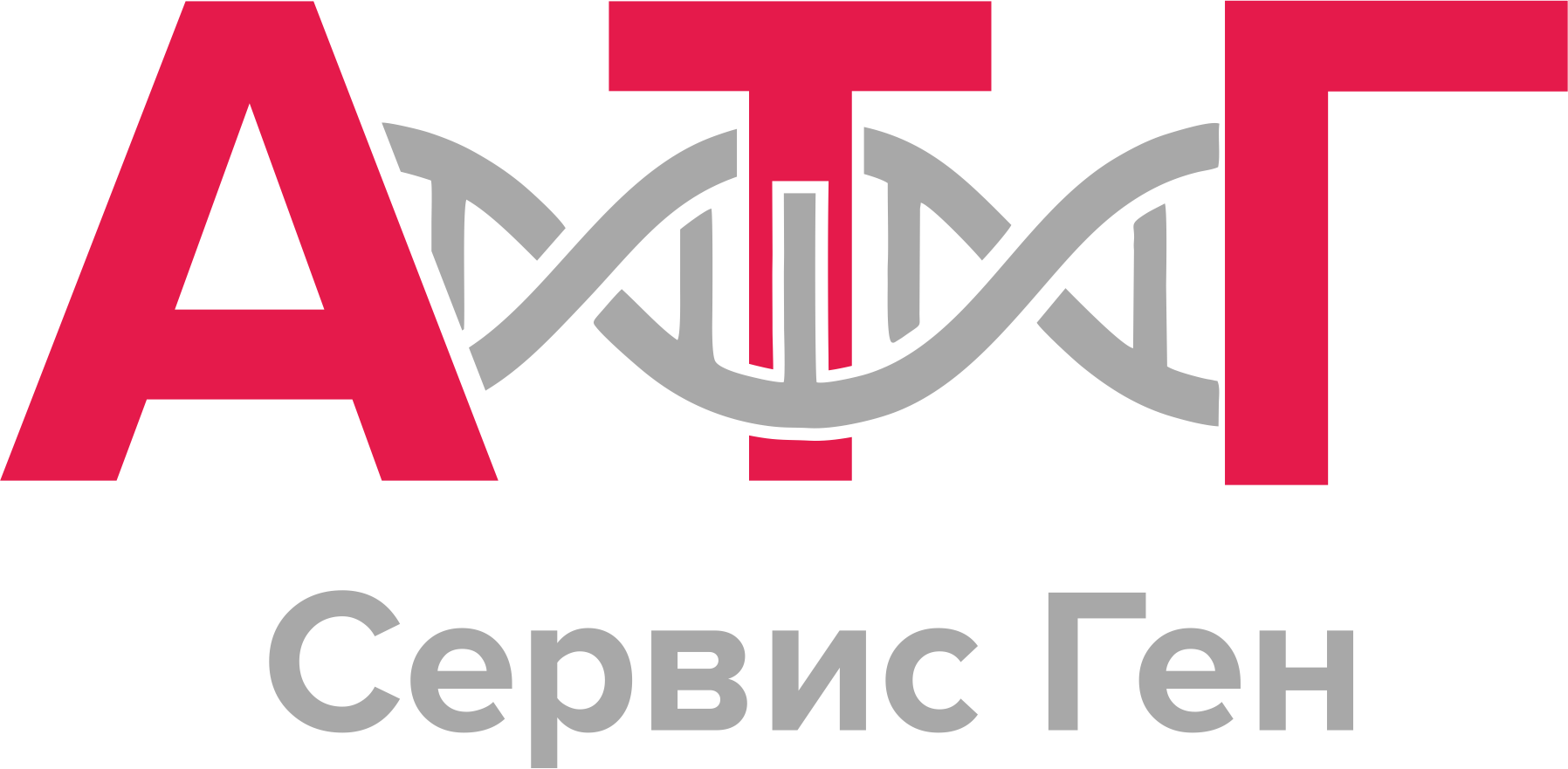       www.service-gene.ru      Титульный партнер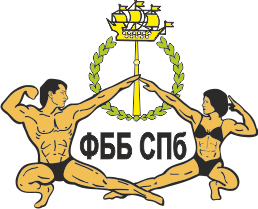 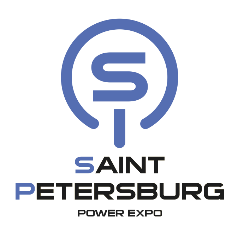 п/пФ.И.О(полностью)Дата рождения(полностью)Разряд, званиеНоминация/Категория(вес, рост)(полностью)Мед.допуск1.Категория1 место2 место3 место4 место5 место6 место7-10 местопо 10.000 руб.7-10 местопо 10.000 руб.🔹Бодибилдинг мужчины200.000руб. 75.000руб. 50.000руб.35.000руб.30.000руб. 25.000руб. 7-10 местопо 10.000 руб.7-10 местопо 10.000 руб.🔹Бодибилдинг женщины25.000руб.🔹Бодибилдинг мастера20.000руб.🔹Бодибилдинг юниоры15.000руб.🔹Атлетик45.000руб.25.000руб.🔹Классический бодибилдинг 45.000руб.25.000руб.15000руб.🔹Пляжный бодибилдинг35000руб.15000руб.10000руб.🔹Пляжный бодибилдинг мастера15000руб.🔹Пляжный бодибилдинг юниоры10000руб.🔹Атлетический бодибилдинг25000руб.🔹Фитнес-бикини40000руб 35000руб. 25000руб.20000руб.15000руб10000рубпо 5000рубпо 5000руб🔹Фитнес-бикини мастера15000руб.🔹Фитнес-бикини юниорки10000руб.🔹Бодифитнес25000руб.15000руб.10000руб.🔹Бодифитнес мастера15000руб.🔹Велнес25000руб.🔹Фит-модель25000руб.🔹Фит-модель мастера15000руб.🔹Акробатичес-кий фитнес женщины и мужчины25000руб.🔹Артистический фитнес женщ.25000руб.🔹Артистик модель25000руб.🔹Фитнес-челлендж мужч.25000руб.15000руб.10000руб.🔹Фитнес-челлендж женщ.25000руб.15000руб.10000руб.Победитель в каждой весовой категории в дисциплине Бодибилдинг (мужчины) гарантированно получает 10.000 рублей, если он не вошел в 10-ку сильнейших в абсолютном первенстве.	Победитель в каждой весовой категории в дисциплине Бодибилдинг (мужчины) гарантированно получает 10.000 рублей, если он не вошел в 10-ку сильнейших в абсолютном первенстве.	Победитель в каждой весовой категории в дисциплине Бодибилдинг (мужчины) гарантированно получает 10.000 рублей, если он не вошел в 10-ку сильнейших в абсолютном первенстве.	Победитель в каждой весовой категории в дисциплине Бодибилдинг (мужчины) гарантированно получает 10.000 рублей, если он не вошел в 10-ку сильнейших в абсолютном первенстве.	Победитель в каждой весовой категории в дисциплине Бодибилдинг (мужчины) гарантированно получает 10.000 рублей, если он не вошел в 10-ку сильнейших в абсолютном первенстве.	Победитель в каждой весовой категории в дисциплине Бодибилдинг (мужчины) гарантированно получает 10.000 рублей, если он не вошел в 10-ку сильнейших в абсолютном первенстве.	Победитель в каждой весовой категории в дисциплине Бодибилдинг (мужчины) гарантированно получает 10.000 рублей, если он не вошел в 10-ку сильнейших в абсолютном первенстве.	Победитель в каждой весовой категории в дисциплине Бодибилдинг (мужчины) гарантированно получает 10.000 рублей, если он не вошел в 10-ку сильнейших в абсолютном первенстве.	Победитель в каждой весовой категории в дисциплине Бодибилдинг (мужчины) гарантированно получает 10.000 рублей, если он не вошел в 10-ку сильнейших в абсолютном первенстве.	с 11-00 до 12-001. Бодибилдинг   - юноши, юниоры, мастера, женщины2. Акробатический фитнес   - юниорки, женщины, мужчины3. Артистический фитнес – женщины4.  Артистик модельс 12-00 до 13-00с 13-00 до 14-005. Бодибилдинг  - мужчины, 70кг, 75кг, 80кг, 85кг, 90кг, 95кг, 100кг, +100кг6. Классический бодибилдинг    -  мужчины, 175см, 180см, +180см7. Атлетический бодибилдинг - мужчины8. Атлетик - мужчиныс 14-00 до 15-009. Пляжный ББ – юниоры, мастера, дебют10. Пляжный ББ - мужчины 176см, 182см, +182см + фит-парыс 15-30 до 16-30с 16-30 до 17-00с 17-00 до 18-00с 18-00 до 19-00с 19-00 до 20-0011. Бодифитнес    - женщины, 163см, 168см, +168см12. Фит-модель – 166 см и + 166см13. Велнес-фитнес - женщины14. Дебют – бикини женщины – 166 см и + 166см15. Фитнес-бикини – юниорки, мастера 35-39 лет и старше 40 лет16. Фитнес-бикини - женщ., 160см, 163см, 166см, 169см, 172см, +172см- 7 -Программа Соревнований (возможны изменения, следите за информацией!).- 7 -Программа Соревнований (возможны изменения, следите за информацией!).- 7 -Программа Соревнований (возможны изменения, следите за информацией!).- 7 -Программа Соревнований (возможны изменения, следите за информацией!).- 7 -Программа Соревнований (возможны изменения, следите за информацией!).04.101100 -- 200004.101100 -- 200004.101100 -- 2000Комиссия по допуску (взвешивание, измерение роста и оплата взносов – по расписанию). Участники получат свои номерки без жеребьевки по порядку регистрации в категории. Комиссия по допуску (взвешивание, измерение роста и оплата взносов – по расписанию). Участники получат свои номерки без жеребьевки по порядку регистрации в категории. 05.1005.101000Инструктаж судей. Формирование судейских бригадИнструктаж судей. Формирование судейских бригадсубботасубботаС 1100  до  2200Бодибилдинг  - юноши,                   абс.кат.Пляж.б/б         - «дебют», абс.кат.Награждение  - б/б юноши,             абс.кат.4. Бодибилдинг  - юниоры, 75кг5. Бодибилдинг  - юниоры, +75кг6. Пляж.б/б           - юниоры, абс.кат.7. Пляж.б/б           - мастера, абс.кат.8. Награждение  - б/б юниоры, 75кг, +75кг9. Бодибилдинг  - ю-ры, абс.перв. + награжд.10. Награждение     - пляж.б/б дебют11. Бодибилдинг  - муж.-мастера, 40-49л 90кг12. Бодибилдинг  - муж.-мастера, 40-49л +90кг13. Бодибилдинг  - муж.-мастера, 50-59лет абс.к14. Бодибилдинг  - муж.-мастера, стар.60л абс.к15. Награждение     - пляж.б/б-юн-ры,  абс. кат16. Награждение    - пляж.б/б-мастера,  абс. кат.17. Награждение   - мужч.-мастера, 40-49л 90кг18. Награждение   - мужч.-мастера, 40-49л +90кг19. Награждение - мужч.-мастера, 50-59л абс.кат.20. Награждение - мужч.-мастера, 60 лет абс.кат.21. Бодибилдинг - мужч.-маст.,абс.перв.+ нагр.22. Фитнес           - мужчины, абс.кат.   (I раунд)23. Бодибилдинг - женщины,   абс.кат.24.  Фитнес            - мужчины, абс. кат. (II раунд)25. Велнес-фитнес -  женщ.,абс.кат.26. Награждение    - фитнес  - мужчины27. Награждение    - б/б - женщины28. Бодифитнес   - мастера, абс.кат.29. Пляж.б/б                -муж., 176см30. Бодифитнес   - женщины,    163см31. Пляж.б/б                -муж., 182см32. Бодифитнес   - женщины,   168см33. Пляж.б/б                -муж., +182см34. Бодифитнес   - женщины,   +168см35. Награждение - бодифитнес - мастера36. Награждение - бодифитнес - жен.,  163см,          168см, +168см37. Бодифитнес   - жен.,абс. перв-во + награжд.38. Награждение   - велнес-женщ.,абс. кат.39. Награждение - пляж.б/б 176см, 182см, +182см, абс.пер-во +награжд.40. Классич.б/б.     - мужчины, 175см      (I раунд)41. Классич.б/б.     - мужчины, 180см      (I раунд)42. Классич.б/б.     - мужчины , +180см   (I раунд)43. Фит-модель  - мастера  (I раунд)44. Классич.б/б.    - мужчины, 175см       (II раунд)45.  Классич.б/б.    - мужчины, 180см       (II раунд)46. Классич.б/б.    - мужчины ,+180см     (II раунд)47. Фит-модель  - мастера  (II раунд)48. Награждение   - классич. б/б-муж., 175см, 180см,     +180см49. Классич.б/б.   - муж., абс. перв-во+ награжд.50. Награждение        - фит-модель мастера51. Фит-модель  - женщ., 166см  (I раунд)52. Фит-модель  - женщ., +166см (I раунд)53. Атлетик  - мужчины, 175см54. Атлетик  - мужчины, +175см55. Артистический фитнес-женщ.,абс.кат. (I раунд)56. Атлетический б/б  - муж., абс.кат.57. Фит-модель - женщ., 166см (II раунд)58. Фит-модель- женщ., +166см (II раунд)59. Артистический фитнес-женщ.,абс.кат. (II раунд)60. Награждение     - атлет.б/б, абс.кат.61. Награждение     - атлетик 175, +175см ., абс. перв-во+ награжд.62. Награждение        - фит-модель 166см, +166смабс.пер-во +награжд.63. Фит-пары  - абс.кат.64. Награждение – артистич.фитнес женщ.65. Награждение – фит-парысубботасуббота 1300Фитнес-челлендж (по графику)Фитнес-челлендж (по графику)06.1006.1009001. Фитнес-девочки до 11лет (I раунд)2. Фитнес-девочки до 12лет (I раунд)3. Фитнес-девочки до 15лет (I раунд)4. Фитнес-юноши                   (I раунд)5. Фитнес - юн-ки, абс.кат.    (I раунд)6. Фитнес-девочки до 11лет (II раунд)7. Фитнес-девочки до 12лет (II раунд)8. Фитнес-девочки до 15лет (II раунд)9. Фитнес-юноши                   (II раунд)10. Фитнес - юн-ки, абс.кат.  (II раунд)11. Награждение - фитнес-девочки до 11, 12, 1512. Награждение – фитнес-юноши13. Награждение  - фитнес-юр-ки,  абс. кат.14. Фитнес-бикини – «дебют» 166см15. Фитнес-бикини – «дебют» +166смНаграждение    - фитнес-бикини, дебют 166см, +166см, абс.пер-во и награждение17. Фитнес-бикини – юниорки, 166см18. Фитнес-бикини – юниорки, +166см19. Фитнес-бикини - мастера, 35-39 лет абс.кат.20. Фитнес-бикини - мастера, ст.40 лет абс.кат21. Награждение    - фитнес-бикини, юн-ки 166см, +166см, абс.пер-во и награждение 22. Награждение    - фитнес-бикини, мастера 35-39л и ст.40 лет, абс.пер-во +награжд23. Бодибилдинг   - мужчины,                 70кг24. Бодибилдинг   - мужчины,                 75кг25. Фитнес-бикини - женщины,               160см26. Фитнес-бикини - женщины,               163см27. Награждение    - б/б мужчины          70кг28. Награждение    - б/б мужчины,         75кг29. Награждение   - фитнес-бикини,     160cм30. Награждение    - фитнес-бикини,    163см31. Бодибилдинг    - мужчины,                80кг32. Бодибилдинг    - мужчины,                85кг33. Фитнес-бикини - женщины,               166см34. Фитнес-бикини  - женщины,              169см35. Награждение    - б/б мужчины,        80кг36. Награждение    - б/б мужчины,          85кг37. Награждение     - фитнес-бикини,     166см38. Награждение     - фитнес-бикини,     169см39. Бодибилдинг    - мужчины,               90кг40. Бодибилдинг    - мужчины,               95кг41.  Фитнес-бикини  - женщины,                    172см42. Фитнес-бикини  - женщины,                   +172см43. Награждение    - б/б мужчины,          90кг44. Награждение    - б/б мужчины,           95кг45. Награждение    - фитнес-бикини,      172см46. Награждение    - фитнес-бикини,     +172см47. Бодибилдинг    - мужчины,                 100кг48.  Бодибилдинг    - мужчины,                +100кг49. Награждение    - б/б мужчины,           100кг50. Награждение    - б/б мужчины,        +100кг1800  Турнир «Северная Пальмира»51. Акробат.фитнес - женщины,  абс.кат. (I раунд)52. Артистик модель – женщины,  абс.кат. (I раунд)53. Акробат.фитнес  - женщины, абс.кат. (II раунд)54. Артистик модель – женщины,  абс.кат. (II раунд)55. Фитнес-бикини - абс. первенство56. Бодибилдинг  - муж.,абс. первенство57. Награждение команд58. Награждение всех категорий турниравоскресеньевоскресеньеС 0900     до  21001. Фитнес-девочки до 11лет (I раунд)2. Фитнес-девочки до 12лет (I раунд)3. Фитнес-девочки до 15лет (I раунд)4. Фитнес-юноши                   (I раунд)5. Фитнес - юн-ки, абс.кат.    (I раунд)6. Фитнес-девочки до 11лет (II раунд)7. Фитнес-девочки до 12лет (II раунд)8. Фитнес-девочки до 15лет (II раунд)9. Фитнес-юноши                   (II раунд)10. Фитнес - юн-ки, абс.кат.  (II раунд)11. Награждение - фитнес-девочки до 11, 12, 1512. Награждение – фитнес-юноши13. Награждение  - фитнес-юр-ки,  абс. кат.14. Фитнес-бикини – «дебют» 166см15. Фитнес-бикини – «дебют» +166смНаграждение    - фитнес-бикини, дебют 166см, +166см, абс.пер-во и награждение17. Фитнес-бикини – юниорки, 166см18. Фитнес-бикини – юниорки, +166см19. Фитнес-бикини - мастера, 35-39 лет абс.кат.20. Фитнес-бикини - мастера, ст.40 лет абс.кат21. Награждение    - фитнес-бикини, юн-ки 166см, +166см, абс.пер-во и награждение 22. Награждение    - фитнес-бикини, мастера 35-39л и ст.40 лет, абс.пер-во +награжд23. Бодибилдинг   - мужчины,                 70кг24. Бодибилдинг   - мужчины,                 75кг25. Фитнес-бикини - женщины,               160см26. Фитнес-бикини - женщины,               163см27. Награждение    - б/б мужчины          70кг28. Награждение    - б/б мужчины,         75кг29. Награждение   - фитнес-бикини,     160cм30. Награждение    - фитнес-бикини,    163см31. Бодибилдинг    - мужчины,                80кг32. Бодибилдинг    - мужчины,                85кг33. Фитнес-бикини - женщины,               166см34. Фитнес-бикини  - женщины,              169см35. Награждение    - б/б мужчины,        80кг36. Награждение    - б/б мужчины,          85кг37. Награждение     - фитнес-бикини,     166см38. Награждение     - фитнес-бикини,     169см39. Бодибилдинг    - мужчины,               90кг40. Бодибилдинг    - мужчины,               95кг41.  Фитнес-бикини  - женщины,                    172см42. Фитнес-бикини  - женщины,                   +172см43. Награждение    - б/б мужчины,          90кг44. Награждение    - б/б мужчины,           95кг45. Награждение    - фитнес-бикини,      172см46. Награждение    - фитнес-бикини,     +172см47. Бодибилдинг    - мужчины,                 100кг48.  Бодибилдинг    - мужчины,                +100кг49. Награждение    - б/б мужчины,           100кг50. Награждение    - б/б мужчины,        +100кг1800  Турнир «Северная Пальмира»51. Акробат.фитнес - женщины,  абс.кат. (I раунд)52. Артистик модель – женщины,  абс.кат. (I раунд)53. Акробат.фитнес  - женщины, абс.кат. (II раунд)54. Артистик модель – женщины,  абс.кат. (II раунд)55. Фитнес-бикини - абс. первенство56. Бодибилдинг  - муж.,абс. первенство57. Награждение команд58. Награждение всех категорий турнираКарточка    участникаКарточка    участникаФамилия   Имя,  отчествоДата   рожд. (Д/М/Г)Спортивное званиеСпортивный клубПрофессияТелефон мобильныйДанные      российского паспортаПрописка__________________________________________________________________________________________________________________________________________________________________________________________________________________________________________________________________________________________________________________________________________________________________________________________________________________________________________________________________________________________________________________________________________________________________________________________________________________________________________________________________________________________________________________________________________________________________________________________________________________________________________________________________________________________________________________________________________________________________________________________________________________________Членом какой региональной федерации бодибилдинга (под эгидой Федерации бодибилдинга России, далее - ФББР) Вы являетесь?_______________________________________________________________________________С какого года Вы выступаете на соревнованиях под эгидой ФББР/IFBB __________________________________________________________________________________________________Участвовали ли Вы в альтернативных соревнованиях (т.е. не под эгидой ФББР) в течении 2023-2024 годов Да/Нет (нужное подчеркнуть).  Если Да, то в каких и когда?___________________________________________________________________________________________________Подтверждаю, что не являюсь членом какой-либо региональной федерации бодибилдинга и прошу принять меня в члены Федерации бодибилдинга ________________________________ ______________________________________подпись.Предупреждён, что в соответствии с решением Конференции ФББР от 24.04.2019 выступать на турнирах, проходящих под эгидой ФББР в других регионах, возможно только по заявке от региональной федерации бодибилдинга по месту регистрации  ______________________________________подпись.Предупреждён об ответственности за нарушение правил ФББР за выступление на турнирах, проходящих не под эгидой ФББР, будучи при этом членом ФББР (Решение Президиума ФББР от 20.12.2018 см. www.fbbr.org).Предупреждён, что в случае предоставления заведомо ложной информации по выше указанным пунктам настоящей карточки участника результаты данных соревнований для участника, предоставившего заведомо ложную информацию, могут быть аннулированы, с лишением званий, а также этот участник может быть снят с данных соревнований во время их проведения (при этом стартовый/целевой взнос не возвращается) ______________________________________подпись.Даю своё согласие на обработку персональных данных в соответствии с Федеральным Законом №152 "О персональных данных" от 27.07.2006.Дата___________     Подпись_________________________Членом какой региональной федерации бодибилдинга (под эгидой Федерации бодибилдинга России, далее - ФББР) Вы являетесь?_______________________________________________________________________________С какого года Вы выступаете на соревнованиях под эгидой ФББР/IFBB __________________________________________________________________________________________________Участвовали ли Вы в альтернативных соревнованиях (т.е. не под эгидой ФББР) в течении 2023-2024 годов Да/Нет (нужное подчеркнуть).  Если Да, то в каких и когда?___________________________________________________________________________________________________Подтверждаю, что не являюсь членом какой-либо региональной федерации бодибилдинга и прошу принять меня в члены Федерации бодибилдинга ________________________________ ______________________________________подпись.Предупреждён, что в соответствии с решением Конференции ФББР от 24.04.2019 выступать на турнирах, проходящих под эгидой ФББР в других регионах, возможно только по заявке от региональной федерации бодибилдинга по месту регистрации  ______________________________________подпись.Предупреждён об ответственности за нарушение правил ФББР за выступление на турнирах, проходящих не под эгидой ФББР, будучи при этом членом ФББР (Решение Президиума ФББР от 20.12.2018 см. www.fbbr.org).Предупреждён, что в случае предоставления заведомо ложной информации по выше указанным пунктам настоящей карточки участника результаты данных соревнований для участника, предоставившего заведомо ложную информацию, могут быть аннулированы, с лишением званий, а также этот участник может быть снят с данных соревнований во время их проведения (при этом стартовый/целевой взнос не возвращается) ______________________________________подпись.Даю своё согласие на обработку персональных данных в соответствии с Федеральным Законом №152 "О персональных данных" от 27.07.2006.Дата___________     Подпись_________________________Членом какой региональной федерации бодибилдинга (под эгидой Федерации бодибилдинга России, далее - ФББР) Вы являетесь?_______________________________________________________________________________С какого года Вы выступаете на соревнованиях под эгидой ФББР/IFBB __________________________________________________________________________________________________Участвовали ли Вы в альтернативных соревнованиях (т.е. не под эгидой ФББР) в течении 2023-2024 годов Да/Нет (нужное подчеркнуть).  Если Да, то в каких и когда?___________________________________________________________________________________________________Подтверждаю, что не являюсь членом какой-либо региональной федерации бодибилдинга и прошу принять меня в члены Федерации бодибилдинга ________________________________ ______________________________________подпись.Предупреждён, что в соответствии с решением Конференции ФББР от 24.04.2019 выступать на турнирах, проходящих под эгидой ФББР в других регионах, возможно только по заявке от региональной федерации бодибилдинга по месту регистрации  ______________________________________подпись.Предупреждён об ответственности за нарушение правил ФББР за выступление на турнирах, проходящих не под эгидой ФББР, будучи при этом членом ФББР (Решение Президиума ФББР от 20.12.2018 см. www.fbbr.org).Предупреждён, что в случае предоставления заведомо ложной информации по выше указанным пунктам настоящей карточки участника результаты данных соревнований для участника, предоставившего заведомо ложную информацию, могут быть аннулированы, с лишением званий, а также этот участник может быть снят с данных соревнований во время их проведения (при этом стартовый/целевой взнос не возвращается) ______________________________________подпись.Даю своё согласие на обработку персональных данных в соответствии с Федеральным Законом №152 "О персональных данных" от 27.07.2006.Дата___________     Подпись_________________________